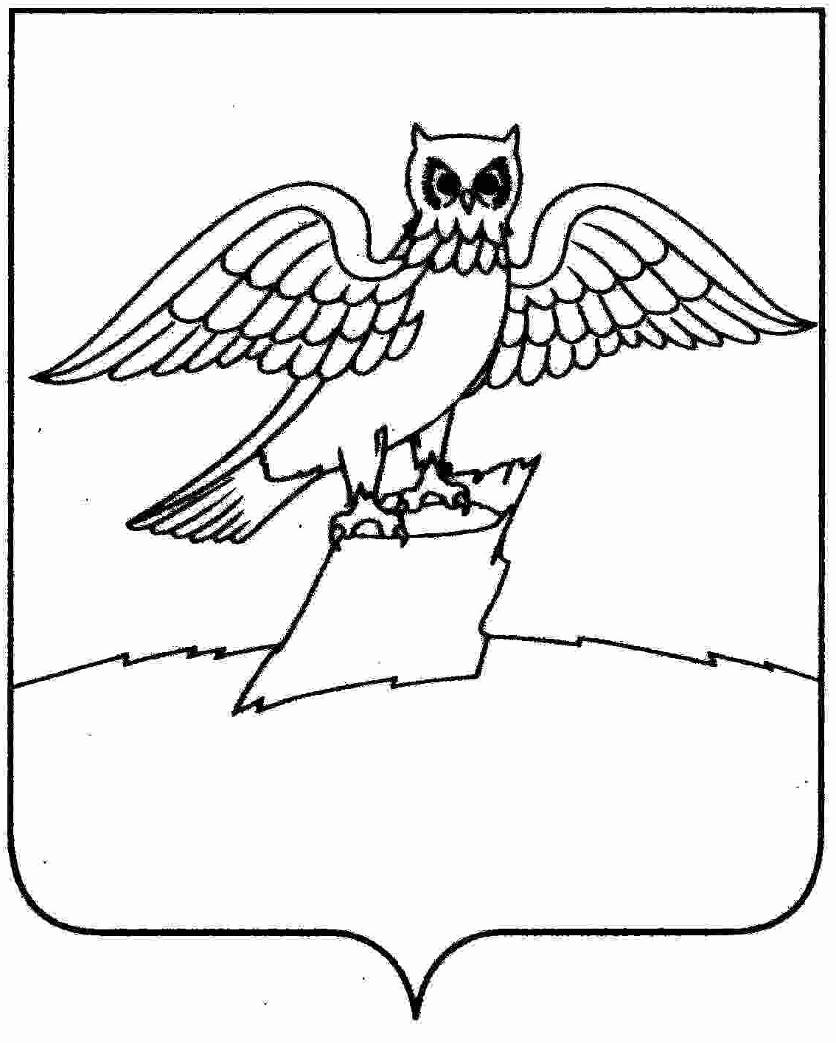 АДМИНИСТРАЦИЯ ГОРОДА КИРЖАЧКИРЖАЧСКОГО РАЙОНАП О С Т А Н О В Л Е Н И ЕГЛАВЫ  06.12.2016                                                                                                 №    1256 В соответствии с частью 2 статьи 11 Федерального закона от 02.03.2007 № 25-ФЗ «О муниципальной службе в Российской Федерации», в целях укрепления служебной дисциплины муниципальных служащих администрации города Киржач Киржачского района, а также предотвращения конфликта интересовП О С Т А Н О В Л Я Ю:1. Утвердить Порядок уведомления муниципальными служащими администрации города Киржач Киржачского района представителя нанимателя (работодателя) о намерении выполнять иную оплачиваемую работу (далее – Порядок) согласно приложению.2. Отделу организационно-контрольной и кадровой работы администрации ознакомить с Порядком муниципальных служащих администрации.3. Контроль за исполнением настоящего постановления возложить на заместителя главы администрации города Киржач (М.Н. Мошкова).4. Настоящее постановление вступает в силу с даты подписания.Глава города Киржач                                                                Н.В. СкороспеловаПриложение к постановлению главы города Киржач от   06.12.2016   №  1256ПОРЯДОКУВЕДОМЛЕНИЯ МУНИЦИПАЛЬНЫМИ СЛУЖАЩИМИ АДМИНИСТРАЦИИ ГОРОДА КИРЖАЧ КИРЖАЧСКОГО РАЙОНАПРЕДСТАВИТЕЛЯ НАНИМАТЕЛЯ (РАБОТОДАТЕЛЯ)О НАМЕРЕНИИ ВЫПОЛНЯТЬ ИНУЮ ОПЛАЧИВАЕМУЮ РАБОТУ1. Настоящий Порядок разработан в соответствии с частью 2 статьи 11 Федерального закона от 02.03.2007 № 25-ФЗ «О муниципальной службе в Российской Федерации», в целях укрепления служебной дисциплины, предотвращения конфликта интересов и устанавливает процедуру уведомления муниципальными служащими администрации о намерении выполнять иную оплачиваемую работу, а также форму, содержание и порядок регистрации уведомлений.2. Муниципальные служащие уведомляют в письменной форме о намерении выполнять иную оплачиваемую работу представителя нанимателя (работодателя) в срок не менее чем за 5 дней до начала выполнения указанной работы.3. Уведомление представителя нанимателя (работодателя) о намерении выполнять иную оплачиваемую работу (далее – уведомление) составляется муниципальным служащим по форме согласно приложению 1 к настоящему Порядку.4. Каждый случай предполагаемых изменений (дополнений) вида деятельности, характера, места или условий работы, выполняемой муниципальным служащим, требует отдельного уведомления.5. Муниципальные служащие направляют уведомления на имя главы города Киржач через отдел организационно-контрольной и кадровой работы.6. Регистрация уведомлений осуществляется в отделе организационно-контрольной и кадровой работы в день их поступления в Журнале регистрации уведомлений о намерении выполнять иную оплачиваемую работу по форме согласно приложению 2 к настоящему Порядку.7. Копия зарегистрированного уведомления выдается муниципальному служащему или направляется по почте с уведомлением о вручении. На копии уведомления, подлежащего передаче муниципальному служащему, ставится отметка «Уведомление зарегистрировано» с датой и номером регистрации.8. Отдел организационно-контрольной и кадровой работы в течение трех рабочих дней после регистрации направляет уведомление представителю нанимателя (работодателю) для резолюции. Уведомление с резолюцией представителя нанимателя (работодателя) приобщается к личному делу муниципального служащего.9. В случае возможного возникновения конфликта интересов при выполнении муниципальным служащим оплачиваемой работы представитель нанимателя (работодатель) направляет в течение семи дней с момента обнаружения факта возможного конфликта интересов представление в комиссию по соблюдению требований к служебному поведению муниципальных служащих администрации города Киржач и урегулированию конфликта интересов.10. По итогам рассмотрения представления представителя нанимателя (работодателя), касающегося возникновения конфликта интересов, комиссия по соблюдению требований к служебному поведению муниципальных служащих администрации города Киржач и урегулированию конфликта интересов принимает соответствующее решение о возможности выполнять иную оплачиваемую работу либо о невозможности выполнять ее вследствие несоблюдения ограничений, связанных с прохождением муниципальной службы.11. Копия протокола заседания комиссии по соблюдению требований к служебному поведению муниципальных служащих администрации города Киржач и урегулированию конфликта интересов и проект письма на имя муниципального служащего о возможности (невозможности) выполнять им иную оплачиваемую работу направляется представителю нанимателя (работодателю).Приложение 1к Порядку                                                     Главе города Киржач                                УВЕДОМЛЕНИЕ    В  соответствии  с частью 2 статьи 11 Федерального закона от 02.03.2007№  25-ФЗ  «О  муниципальной  службе в Российской Федерации» уведомляю Вас отом, что я, ______________________________________________________________,                                    (Ф.И.О.)замещающий(ая) должность муниципальной службы в администрации города Киржач,  ______________________________________________________________________________________________________________________________________________________       (наименование замещаемой должности муниципальной службы)намерен(а)  с "__" ________ 20__ года по "__" _________ 20__ года выполнятьиную оплачиваемую работу___________________________________________________________________________   (указать сведения о деятельности (педагогической, научной, творческой                          или иной деятельности)___________________________________________________________________________             (указать конкретную работу или трудовую функцию)по ________________________________________________________________________          (трудовому договору, гражданско-правовому договору и т.п.)в _________________________________________________________________________                    (полное наименование организации)__________________________________________________________________________,имеющей юридический адрес:__________________________________________________________________________.    Выполнение  указанной  мною  иной  оплачиваемой  работы  не повлечет засобой конфликта интересов.    При   выполнении  работы  обязуюсь  соблюдать  требования  Федеральногозакона   от   02.03.2007   №  25-ФЗ  «О  муниципальной  службе в РоссийскойФедерации»."__" _______ 20_____ года              _________________/__________________                                           (подпись)          (Ф.И.О.)Приложение 2к ПорядкуЖурналрегистрации уведомлений муниципальных служащих о намерении выполнятьиную оплачиваемую работуОб утверждении Порядка уведомления муниципальными служащими администрации города Киржач Киржачского района представителя нанимателя (работодателя) о намерении выполнять иную оплачиваемую работу Дата регист-рацииФИО и должность муниципального служащего, представившего уведомлениеФИО и должность муниципального служащего, принявшего уведомлениеКраткое содержание резолюции и датаПодпись о получении копии уведомленияСведения о рассмотрении уведомления комиссией по соблюдению требований к служебному поведению муниципальных служащих и урегулированию конфликта интересов